«Чудо добрых рук» Муниципальный конкурс декоративно –прикладного творчества и изобразительного искусства для людей с ограниченными возможностями здоровья           Ежегодно,  начиная  с 2011 года,  в Горнозаводском городском округе проходит    муниципальный конкурс декоративно – прикладного творчества и изобразительного искусства для людей с ограниченными возможностями здоровья «Чудо добрых рук». Цель конкурса – выявление, развитие и поддержка талантливых людей с ограниченными возможностями здоровья в области декоративно – прикладного искусства, изобразительного искусства, народных художественных промыслов.  Организаторы конкурса -   управление культуры, спорта и работы с молодёжью администрации Горнозаводского городского округа и муниципальное  бюджетное учреждение  культуры Горнозаводская центральная городская библиотека». Конкурс проходит  по следующим номинациям: «Декоративно – прикладное искусство», «Сохранение народных художественных промыслов», «Изобразительное искусство», в четырех возрастных группах: до 14 лет, 14-20 лет, 20-40 лет, от 40 лет и старше.  Победители конкурса получают Дипломы за 1,2,3  места и памятные сувениры. Вручение дипломов проходит в торжественной обстановке, как правило,  в  Международный  день инвалидов.        Не стал исключением и нынешный год. В конкурсе приняли участие 42 человека, в возрасте от 4-х до 71 года. Жюри конкурса отметили, что мастерство участников конкурса растёт год от года. Работы выполнены на высочайшем уровне. Подведение итогов и награждение состоялось  3 декабря в читальном зале МБУК «Горнозаводская центральная городская библиотека». Организаторы  благодарят участников конкурса , желают всем  крепкого здоровья и дальнейших творческих успехов! Особая благодарность преподавателям, без которых конкурс  просто бы  не состоялся: Новиковой Надежде Анатольевне, учителю технологии МАОУ «СОШ №1», Лутохиной Светлане Николаевна, МАУ ДО «Горнозаводский Дом творчества», Букановой Алёне Павловне,   Шевелевой Нурие Хасановне, классному руководителю коррекционного класса МАОУ «СОШ №1» г. Горнозаводска,  Мальцевой Александре Юрьевне, учителю р.п.Кусье –Александровский  МАОУ «СОШ №3 г.Горнозаводска»,  Михалевой Ирине Александровне, преподавателю МАУ ДО «ДШИ» г.Горнозаводска, Верхоляк Кадрии Рафиковне, воспитателю ГКУ СО ПК ЦПД, Ахмадеевой Ольге Николаевне, преподавателю МАУ ДО «ДШИ» г.Горнозаводска, специалистам Кусье –Александровского  филиала ГБУПК «Кучинский психоневрологический интернат»: Васечкиной Наталье Валентиновне, Луковкиной  Ирине Геннадьевне, Николаевой Оксане Николаевне, Плехановой Лилие Нургоязовне,Юсуповой Елене Викторовне. 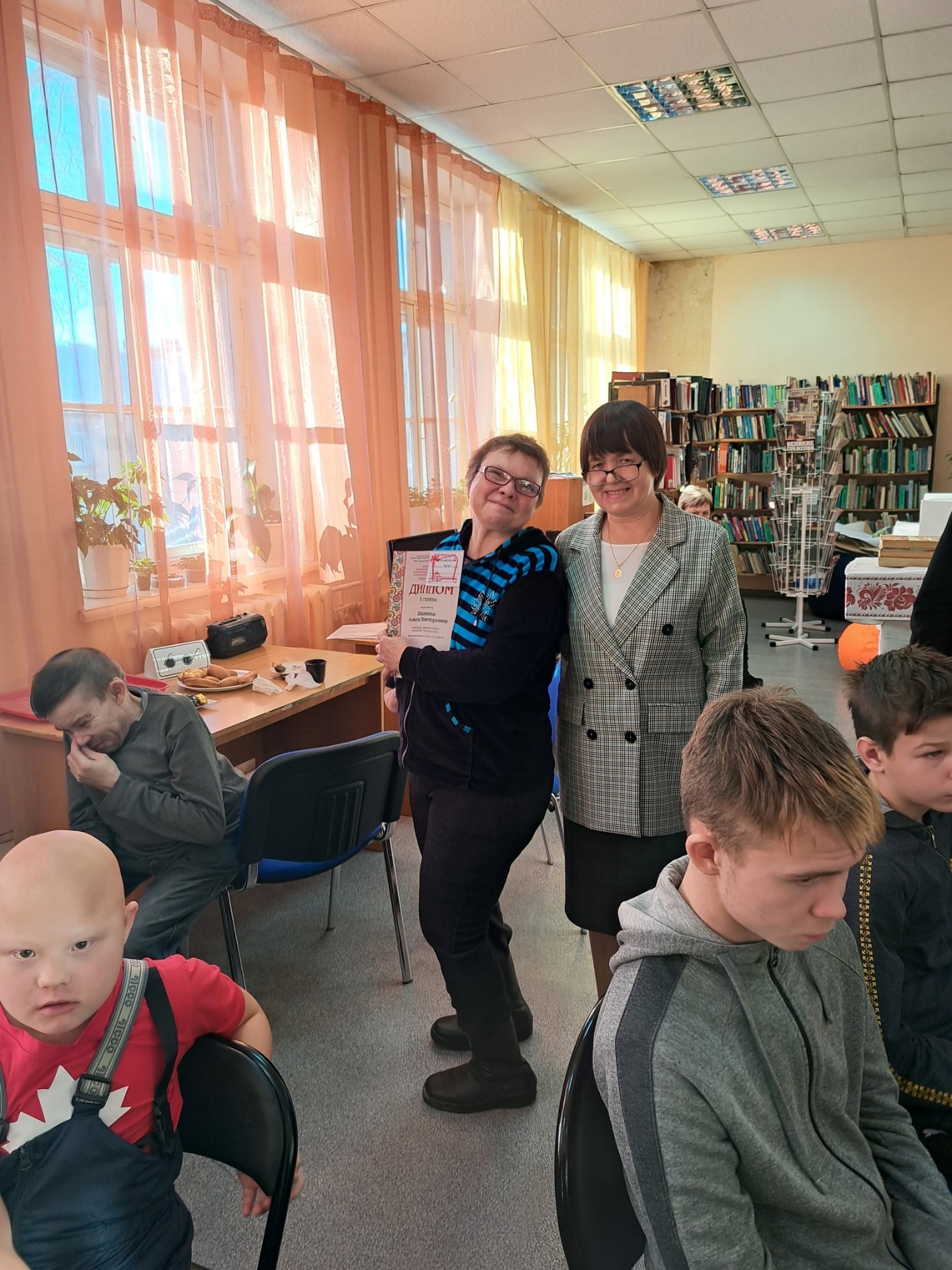 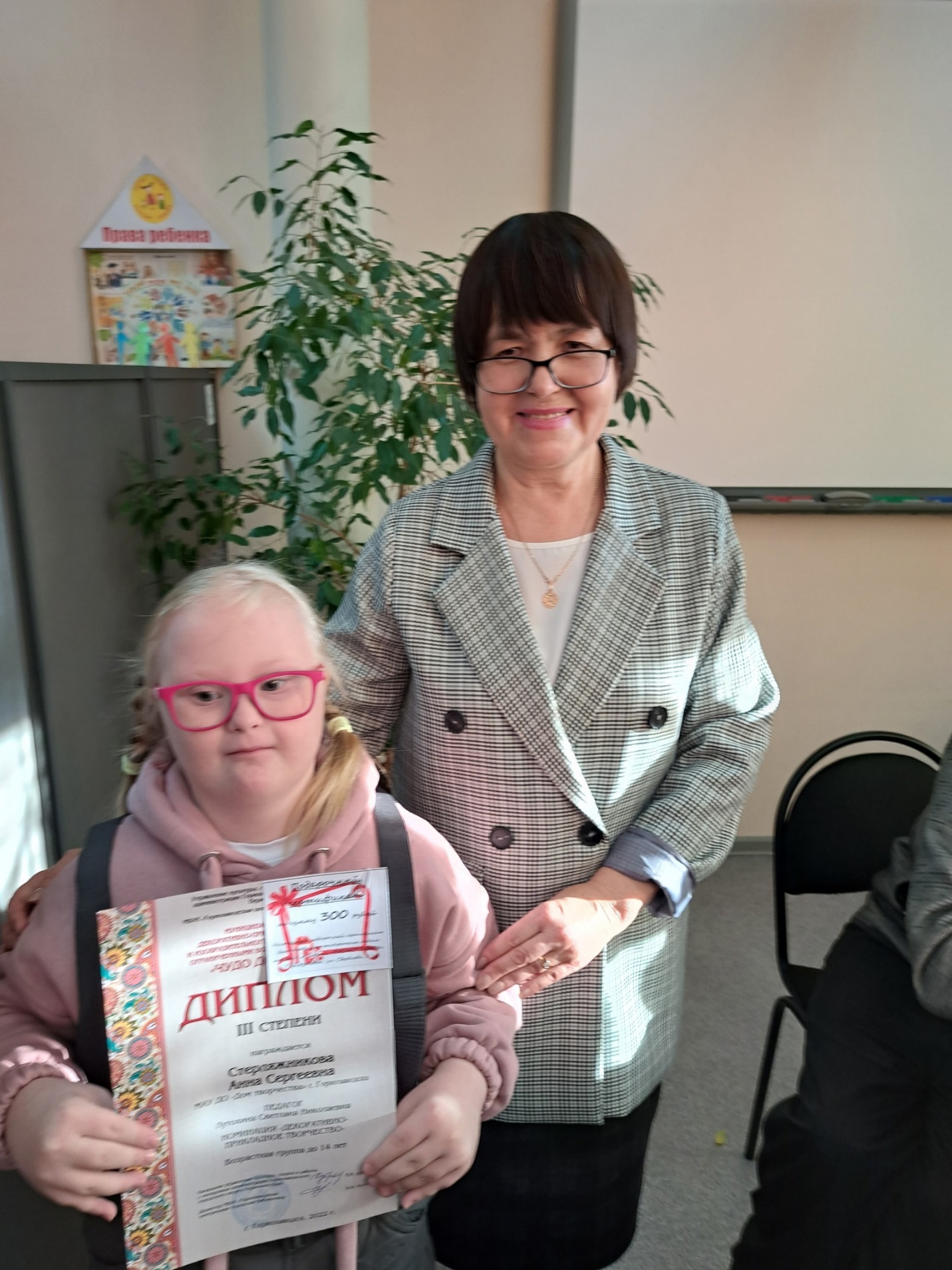 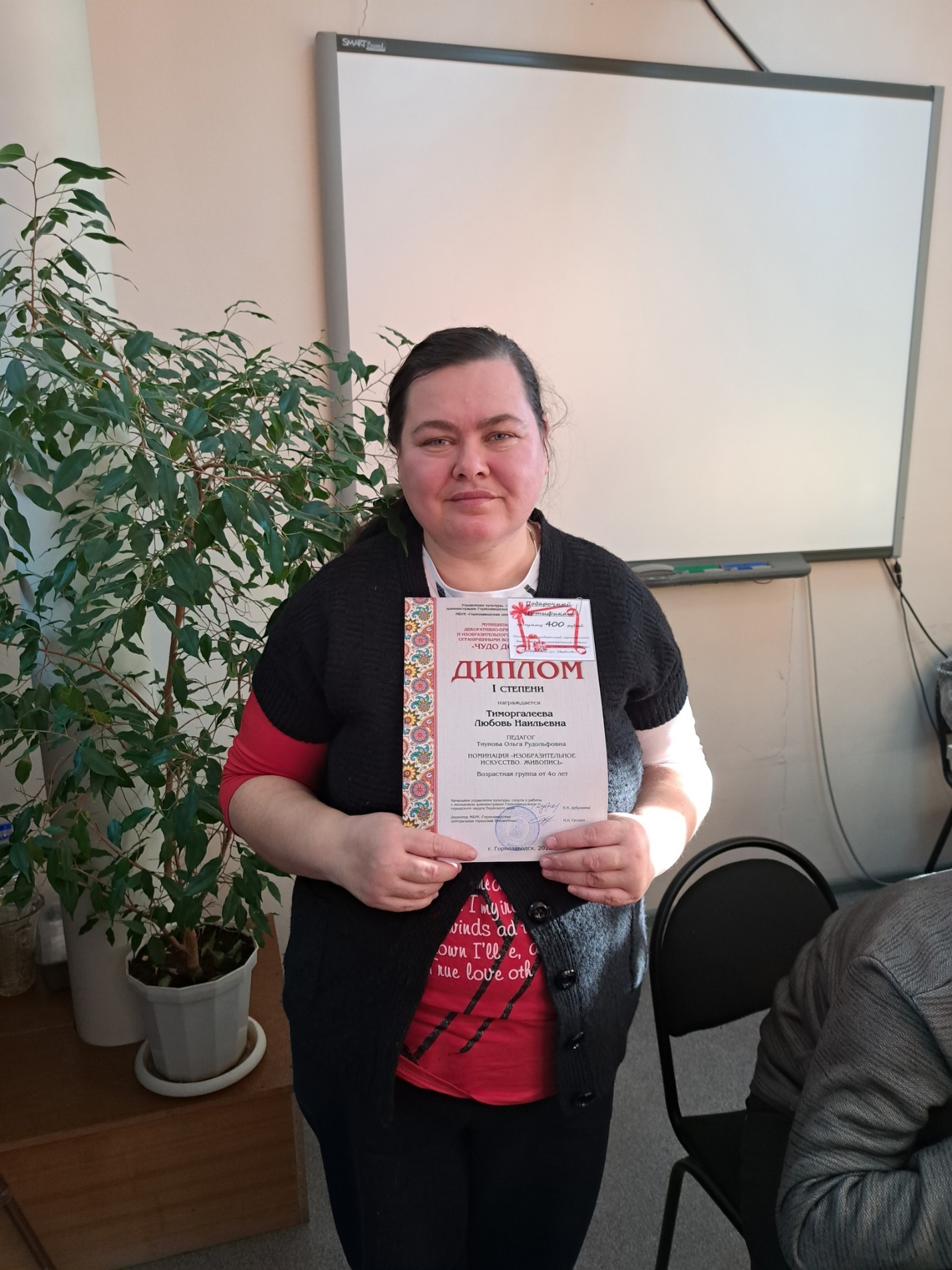 